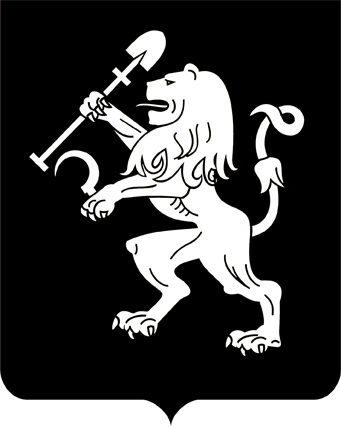 АДМИНИСТРАЦИЯ ГОРОДА КРАСНОЯРСКАПОСТАНОВЛЕНИЕО подготовке проекта внесения изменений в проект межевания территории центральной левобережной части города Красноярска и района «Удачный» в границах земельных участков с условными номерами 11.2.3, 11.2.9 и 11.2.12На основании предложения ОАО «Красноярскпромстрой» о подготовке проекта внесения изменений в проект межевания территории центральной левобережной части города Красноярска и района «Удачный» в части земельных участков с условными номерами 11.2.3, 11.2.9           и 11.2.12, в соответствии со ст. 45, 46 Градостроительного кодекса          Российской Федерации, ст. 16 Федерального закона от 06.10.2003              № 131-ФЗ «Об общих принципах организации местного самоуправления в Российской Федерации», постановлением администрации города от 26.10.2020 № 855 «Об утверждении Порядка подготовки документации по планировке территории в границах городского округа города Красноярска, разрабатываемой на основании решений администрации города Красноярска, порядка принятия решения об утверждении документации по планировке территории, порядка внесения изменений                   в такую документацию, порядка отмены такой документации или ее       отдельных частей, порядка признания отдельных частей такой документации не подлежащими применению», руководствуясь ст. 41, 58, 59 Устава города Красноярска, ПОСТАНОВЛЯЮ: 1. ОАО «Красноярскпромстрой» в течение 60 дней с даты вступления в силу настоящего постановления подготовить проект внесения изменений в проект межевания территории центральной левобережной части города Красноярска и района «Удачный», утвержденный постановлением администрации города от 15.12.2020 № 1005, в границах            земельных участков с условными номерами 11.2.3, 11.2.9 и 11.2.12         (далее – Проект).2. Управлению архитектуры администрации города обеспечить:1) согласование технического задания на выполнение работ                    по разработке Проекта в течение 30 дней с даты представления;2) проведение процедуры рассмотрения предложений физических и юридических лиц о порядке, сроках подготовки и содержании Проекта в течение 30 дней с даты официального опубликования настоящего постановления.3. Настоящее постановление опубликовать в газете «Городские новости» и разместить на официальном сайте администрации города               в течение трех дней с даты его принятия.4. Постановление вступает в силу со дня его официального опубликования.5. В случае непредставления Проекта в администрацию города                в установленный пунктом 1 настоящего постановления срок постановление подлежит признанию утратившим силу.6. Контроль за исполнением настоящего постановления возложить на заместителя Главы города Животова О.Н.Глава города                                                              		        С.В. Еремин22.06.2021№ 441